2013首届中国·重庆国际安全（应急）产业博览会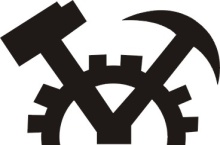 参展合约书展会日期：2013年12月7日至展览地点：重庆展览中心（陈家坪）承办单位：重庆汇德展览有限公司  （以下简称甲方）地址：重庆市渝北区中渝都会首站4栋22-1      邮编：404417电话：023-62968507    传真：023-629684444   E-mail: worldfair@126.com参展单位：                                      （以下简称乙方） 国家/地区：      企业性质：□国有    □民营   □股份制   □中外合资   □外商独资    □其它       地址：                                    邮编：         E-mail:              联系人：           职务：          电话：                  传真：                 展品范围：                        主要客户对象或行业：                        合同条款1、甲方同意乙方参展申请，确认乙方展台位置、面积、价格、付款方式及相关内容如下：         馆                   展区，共       个展位或      M2光地面积。展位费合计：人民币/美元           元；会务人员    名，会务费合计            元；                     其它广告宣传及费用（请注明）                                                      以上费用共计：人民币/美元          元，（大写     万     仟    佰    拾    元整）。付款方式：乙方在签定本合同5日内，将相关参展费用                            元，按规定汇入大会指定帐户，逾期甲方有权对乙方展位予以取消或调动。帐  户：重庆汇德展览有限公司帐  号：3100023909100026152 开户行：工行冉家坝支行 2、乙方接受上述展位、面积、价格及付款方式，并服从甲方统一安排和管理，遵守大会各项规定：不展出侵权假冒商品、不转让转租展位、不提前撤展等，如有违规行为，愿接受大会处罚直至清理出场或扣押展品。因此造成的损失由乙方自负，甲方不退参展费。3、乙方签定合同后展位即正式确认，经确认后的所有参展费用不退。4、为确保展会总体形象和效果，甲方保留最终调整展台位置的权力。5、参展单位简介(300字内)免费刊登大会会刊，乙方须在前提供文稿。6、《参展手册》作为本合同附件（会前40天左右予以传真或寄送），具有同等法律效力。7、甲、乙双方严格履行各项条款，任何一方不得违约，如有违约，另一方可依法追究赔偿。8、因自然灾害、政治等不可抗力因素和其他非甲方原因，造成甲方未能履行本合同，甲方不承担违约责任。9、本合同一式两份，自双方签字盖章（传真）生效，甲、乙各执壹份。甲  方：重庆汇德展览有限公司           乙  方： 代  表：                               代  表：日  期：                               日  期：